Presseinformation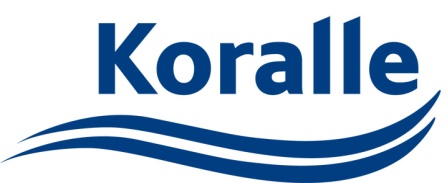 Duschabtrennungsprogramm Koralle S500Plus:Hochtransparente Duschlösung für das mittlere PreissegmentDuschabtrennungsserie mit schlanker Optik / Mittleres Preissegment / Standardhöhe 2.000 mm / 6 Grundtypen in 3 bis 8 Größen / Puristisch klares Konzept mit hoher Transparenz / Eck- und Viertelkreisdusche, Flügeltüren für Nischen sowie mit kurzen und langen Trennwänden, WalkIn-Lösungen / Hohe Qualitäts- und Sicherheitsmerkmale / Große Stabilität durch neu konzipierte Glasbefestigung in den Wandprofilen / Komfortable Türen mit Hebe- und Senkmechanismus / Zusätzlich einsetzbare Wasserhemmleiste / Leichte Reinigung / Auch mit dem dauerhaft gegen Korrosion und Alterung schützenden Duschglas ShowerGuard® erhältlich / Einfache Montage und stufenloser Wandschrägen- sowie –breitenausgleich im Profil /  Vlotho. Eine hochtransparente Duschabtrennungsserie für flache Duschwannen und bodenebene Lösungen hat Koralle mit der Koralle S500Plus im Programm. Die modernen Duschabtrennungen zeichnen sich vor allem durch eine schlanke Optik bei den Scharnieren und Griffen aus. Die im mittleren Preissegment angesiedelte Serie hat eine Standardhöhe von 2.000 mm und umfasst sechs Grundtypen in jeweils drei bis acht Größen für fast jede Raumsituation. Darüber hinaus sind – wie bei Koralle üblich – auch maßgeschneiderte Sonderanfertigungen möglich.Von der klassischen Eckdusche bis zur extravaganten WalkIn-Lösung bietet die Koralle S500Plus eine Reihe an Möglichkeiten für individuelle Badkonzepte. Dabei setzt die Serie auf das für den Hersteller typische puristisch-klare Konzept mit einer hochtransparenten Optik, die Leichtigkeit und Eleganz zum günstigen Preis ins Bad bringt. Die Koralle S500Plus ist als Eckdusche und als Flügeltür mit kurzer Trennwand in den Schenkelbreiten 800, 900 und 1.000 mm lieferbar. Darüber hinaus gibt es eine Viertelkreisversion mit 900 oder 1.000 mm breiten Schenkeln und Radien von 500, 520 und 550 mm. Flügeltüren für Nischen und in Verbindung mit langen Trennwänden stehen in den Abmessungen 800, 900, 1.000 und 1.200 mm zur Verfügung. Die Trennwände selbst sind in 750, 800, 900, 1.000 und 1.200 mm sowie als Sonderanfertigung in bis zu 1.600 mm Breite erhältlich. Für die eleganten WalkIn-Lösungen können sechs verschiedene Größen von 600 bis 1.600 mm frei miteinander kombiniert werden. 6 mm starke Glasflächen bei den Türen und 8 mm bei den Festelementen unterstreichen den hohen Qualitäts- und Sicherheitsaspekt der Serie. Die Wandprofile verfügen über eine völlig neue Befestigungstechnik für das Glas, so dass eine hohe Stabilität ohne Eckkonsolen und Traversen gewährleistet ist. Quertraversen sind jetzt nur noch bei Kombinationen mit Trennwänden erforderlich. Alle Türkonstruktionen öffnen weit nach außen und bieten einen großzügigen Zugang. Sie sind mit einem Hebe-Senk-Mechanismus in den Scharnieren ausgestattet, der die Tür beim Öffnen anhebt und beim Schließen in die Bodendichtung absenkt. Zusätzlich kann eine mitgelieferte Wasserhemmleiste eingesetzt werden.Die organisch schlanken Scharniere und Griffe aus Chrom sowie die silber-polierten Wandprofile entsprechen hohen ästhetischen Ansprüchen. Darüber hinaus gestattet insbesondere bei den Flügeltüren die flächenbündige Montage der Scharniere im Innenbereich eine leichte Reinigung. Optional kann mit dem neuen, patentierten Hightech-Duschglas ShowerGuard® die Pflege auch bei härtestem Wasser vereinfacht werden. Eine dauerhaft fest mit dem Glas verbundene Schicht sorgt hier für einen langfristigen Schutz gegen Korrosion und Alterung. Nicht zuletzt freut sich der SHK-Profi über die leichte Montage und den stufenlosen Verstellbereich im Wandprofil von 15 mm. Damit können die Duschabtrennungen auch bei schiefen Wänden exakt und passgenau ausgerichtet werden.Weitere Informationen bei: Koralle Sanitärprodukte GmbH, Abteilung Marketing, Postfach 1763, 32591 Vlotho, Telefon (0 57 33) 14-0, Telefax (0 57 33) 14-2 95, Internet: www.koralle.deTECHNO PRESSFließtext: 2.965 ZeichenBildunterschriften:<<1_Koralle S500Plus>>Auf superflachen Duschwannen oder auch im bodenebenen Einsatz überzeugt die hochtransparente Duschabtrennungsserie Koralle S500Plus durch ihr puristisch-klares Konzept – hier als Eckmodell aus Flügeltür mit langer Trennwand.<<2_Koralle S500Plus>>Die weit nach außen öffnenden Türen der Koralle S500Plus Eckdusche bieten einen großzügigen Zugang.<<3_Koralle S500Plus>>Die Viertelkreis-Duschabtrennung Koralle S500Plus ist in zwei Schenkellängen und drei Radien erhältlich.<<4_Koralle S500Plus>>Durch ihre schlanken Scharniere, Griffe, Profile und viel Glas hat die Koralle S500Plus auch in der Nische eine elegante Anmutung.<<5_Koralle S500Plus>>Die preisgünstige, aber dennoch extravagante Lösung für großzügige Bäder: Koralle S500Plus WalkIn<<6_Koralle S500Plus>>Innen flächenbündige Scharniere gewährleisten bei der Koralle S500Plus eine leichte und schnelle Reinigung. <<7_Koralle S500Plus>>Schlanke Profile, Scharniere und Griffe unterstreichen das puristische Design der Koralle S500Plus.<<8_Koralle S500Plus>>Zur Verbesserung des Spritzwasserschutzes bei bodenebenen Duschplätzen kann die mitgelieferte, kaum auffallende Wasserhemmleiste eingesetzt werden.Fotos: Koralle Sanitärprodukte GmbHVonKoralleAbteilung Marketing
Telefon
Fax 
E-Mail+49 (0)57 33 / 14-0
+49 (0)57 33 / 14-295
pr@koralle.deRedaktionTechno Press
Wolfgang D. Riedel
Postfach 10 04 49, 42004 WuppertalTelefon
Fax
E-Mail+49 (0)202 / 97010-30
+49 (0)202 / 97010-50
riedel@technopress.de4 Seite(n)4 Seite(n)